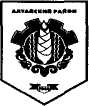 Российская ФедерацияРеспублика ХакасияАдминистрация Алтайского районаПОСТАНОВЛЕНИЕ           24.06.2013                                                                                                    № 326                                                             с. Белый ЯрОб утверждении Положения о муниципальномзвене территориальной  подсистемы      единой  государственной    системы     предупрежденияи  ликвидации   чрезвычайных    ситуаций     натерритории      муниципального      образования Алтайский  район                     Во исполнение  Федерального  закона  от  21.12.1994  №  68-ФЗ  «О защитенаселения и территорий от чрезвычайных ситуаций природного и техногенного характера» (в ред. от 28.10.2002 № 129-ФЗ), постановления Правительства Российской Федерации от 30.12.2003  № 794 «О единой государственной системе предупреждения и ликвидации чрезвычайных ситуаций», постановления Правительства Республики Хакасия от 24.03.2004 № 75 «О территориальной подсистеме предупреждения и ликвидации чрезвычайных ситуаций Республики Хакасия», руководствуясь статьями 24, 27 Устава муниципального образования Алтайский район, администрация Алтайского районаПОСТАНОВЛЯЕТ:                     1. Утвердить Положение о муниципальном звене территориальной подсистемы единой государственной системы предупреждения и ликвидации чрезвычайных ситуаций на территории муниципального образования Алтайский район согласно приложению.                     2. Постановление администрации муниципального образования Алтайский район от 12.04.2007 года № 206 «О муниципальном звене территориальной подсистемы  предупреждения и ликвидации чрезвычайных ситуаций муниципального образования Алтайский район»  считать утратившим силу.                    3. Контроль за исполнением настоящего постановления возложить на  заместителя главы администрации, председателя комиссии по чрезвычайным ситуациям и пожарной безопасности при администрации  Алтайского района В.А.Рудских.Глава  Алтайского  района                                                                        В.Д.Пономаренко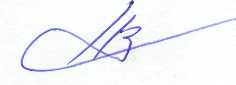                                                             Приложение к постановлению                                                                        администрации Алтайского района                                                                         от   24 .06.2013г.   № 326Положение 
о муниципальном звене территориальной подсистемы единой государственной системы предупреждения и ликвидации чрезвычайных ситуаций на территории муниципального образования Алтайский  район1. Настоящее Положение определяет порядок организации, деятельности, состав сил и средств муниципального звена территориальной подсистемы единой государственной системы предупреждения и ликвидации чрезвычайных ситуаций на территории муниципального образования Алтайский район (далее -  Алтайское районное звено  ТП РСЧС).2. Районное звено ТП РСЧС объединяет органы управления, силы и средства органов местного самоуправления и организаций, в полномочия которых входит решение вопросов в области защиты населения и территорий от чрезвычайных ситуаций, и осуществляет свою деятельность в целях выполнения задач, предусмотренных Федеральным законом от 21 декабря 1994 года № 68-ФЗ «О защите населения и территорий от чрезвычайных ситуаций природного и техногенного характера», постановлением Правительства Российской Федерации от 30 декабря . № 794 «О единой государственной системе предупреждения и ликвидации чрезвычайных ситуаций».3. Координационными органами  Алтайского районного звена ТП РСЧС являются:на муниципальном уровне (в пределах территории муниципального образования) - КЧС и ОПБ органов местного самоуправления;на объектовом уровне - КЧС и ОПБ организации.4. Постоянно действующими органами управления Алтайского районного звена ТП РСЧС являются:на уровне  района - отдел по делам ГО, ЧС,  мобилизационной и специальной  работе администрации Алтайского района;на объектовом уровне - структурные подразделения организаций, уполномоченных на решение задач в области защиты населения и территорий от чрезвычайных ситуаций и ГО.5. Органами повседневного управления  Алтайского районного звена ТП РСЧС являются:единая дежурно-диспетчерская служба администрации  Алтайского района;дежурно-диспетчерские службы организаций (объектов).6. Размещение органов управления Алтайского районного звена ТП РСЧС осуществляется на стационарных пунктах управления, оснащаемых техническими средствами управления, средствами связи, оповещения и жизнеобеспечения, поддерживаемых в состоянии постоянной готовности к использованию.7. К силам и средствам Алтайского районного звена ТП РСЧС относятся специально подготовленные силы и средства, а также нештатные аварийно-спасательные формирования организаций и предприятий, предназначенные и выделяемые (привлекаемые) для предупреждения и ликвидации чрезвычайных ситуаций.Состав сил и средств Алтайского районного звена ТП РСЧС утверждается администрацией Алтайского  района.8. В состав сил и средств Алтайского районного звена ТП РСЧС входят силы и средства постоянной готовности, предназначенные для оперативного реагирования на чрезвычайные ситуации и проведения работ по их ликвидации (далее - силы постоянной готовности).Основу сил постоянной готовности составляют  службы и формирования, оснащенные специальной техникой, оборудованием, снаряжением, инструментом, материалами с учетом обеспечения проведения аварийно-спасательных и других неотложных работ в зоне чрезвычайной ситуации в течение не менее 3 суток.Перечень сил постоянной готовности Алтайского районного звена ТП РСЧС утверждается администрацией района. Состав и структуру сил постоянной готовности определяют создающие их организации и предприятия, исходя из возложенных на них задач по предупреждению и ликвидации чрезвычайных ситуаций.Координацию деятельности аварийно-спасательных служб и аварийно-спасательных формирований, участвующих в проведении аварийно-спасательных работ на территории муниципального образования осуществляет отдел по делам ГО, ЧС,  мобилизационной и специальной  работе администрации Алтайского района.9. Привлечение аварийно-спасательных служб и аварийно-спасательных формирований к ликвидации чрезвычайных ситуаций осуществляется:в соответствии с планами предупреждения и ликвидации чрезвычайных ситуаций на обслуживаемых указанными службами и формированиями объектах и территориях;в соответствии с планами взаимодействия при ликвидации чрезвычайных ситуаций на других объектах и территориях;по решению администрации района, организаций и предприятий, осуществляющих руководство деятельностью указанных служб и формирований.Аварийно-спасательные формирования общественных объединений могут участвовать в соответствии с законодательством Российской Федерации в ликвидации чрезвычайных ситуаций и действуют под руководством соответствующих органов управления единой системы.10. Силы и средства отдела МВД России по Алтайскому району, применяются при ликвидации чрезвычайных ситуаций в соответствии с возложенными на них задачами:обеспечивают общественный порядок в районах чрезвычайных ситуаций;обеспечивают безопасность дорожного движения в районах чрезвычайных ситуаций;организуют оцепление районов чрезвычайных ситуаций, пропускной режим, охрану объектов, материальных ценностей и предотвращают случаи мародерства;участвуют в оповещении населения о чрезвычайных ситуациях с использованием подвижных транспортных средств, оборудованных громкоговорящей связью;выполняют другие задачи, связанные с ликвидацией последствий чрезвычайных ситуаций.11. Подготовка работников органов местного самоуправления и организаций, включенных в состав органов управления Алтайского районного звена ТП РСЧС, организуется в порядке, установленном Правительством Российской Федерации. Методическое руководство, координацию и контроль за подготовкой населения в области защиты от чрезвычайных ситуаций осуществляет ГУ МЧС России по Республике Хакасия.12. Готовность аварийно-спасательных служб и аварийно-спасательных формирований к реагированию на чрезвычайные ситуации и проведению работ по их ликвидации проверяется в ходе аттестации, а также в ходе проверок, осуществляемых в пределах своих полномочий ГУ МЧС России по Республике Хакасия, органами государственного надзора и контроля, а также федеральными органами исполнительной власти, органами исполнительной власти Республики Хакасия, органами местного самоуправления, и организациями, создающими указанные службы и формирования.13. Для ликвидации чрезвычайных ситуаций создаются и используются:резервы финансовых и материальных ресурсов администрации Алтайского района, администраций поселений и организаций.Порядок создания, использования и восполнения резервов финансовых и материальных ресурсов определяется правовыми актами администрации Алтайского района, администраций поселений и решениями руководителей организаций.Номенклатура и объем резервов материальных ресурсов для ликвидации чрезвычайных ситуаций, а также контроль за их созданием, хранением, использованием и восполнением устанавливаются создающим их органом.14. Управление Алтайским районным звеном ТП РСЧС осуществляется с использованием систем связи и оповещения, представляющих собой организационно-техническое объединение сил, средств связи и оповещения, сетей вещания, каналов сети связи общего пользования и ведомственных сетей связи, обеспечивающих доведение информации и сигналов оповещения до органов управления, сил единой системы и населения.Приоритетное использование любых сетей связи и средств связи, приостановление или ограничение использования этих сетей и средств связи во время чрезвычайных ситуаций осуществляется в порядке, установленном Правительством Российской Федерации.15. Информационное обеспечение в Алтайском районном звене ТП РСЧС осуществляется с использованием автоматизированной информационно-управляющей системы, представляющей собой совокупность технических систем, средств связи и оповещения, автоматизации и информационных ресурсов, обеспечивающей обмен данными, подготовку, сбор, хранение, обработку, анализ и передачу информации.Для приема сообщений о чрезвычайных ситуациях, в том числе вызванных пожарами, используется единый номер вызова экстренных оперативных служб «112» и номер приема сообщений о пожарах, чрезвычайных ситуациях, назначенный федеральными органами исполнительной власти в области связи.Сбор и обмен информацией в области защиты населения и территорий от чрезвычайных ситуаций и обеспечения пожарной безопасности осуществляется администрациями района, поселений и организациями в порядке, установленном действующим законодательством.Указанная информация предоставляется в соответствии со сроками и формами, установленными МЧС России.16. Проведение мероприятий по предупреждению и ликвидации чрезвычайных ситуаций осуществляется на основе планов действий по предупреждению и ликвидации чрезвычайных ситуаций администрации района, поселений и организаций.Организационно-методическое руководство планированием действий в рамках Алтайского районного звена ТП РСЧС осуществляет ГУ МЧС России по Республике Хакасия.17. При отсутствии угрозы возникновения чрезвычайных ситуаций на объектах или территориях органы управления и силы Алтайского районного звена ТП РСЧС функционируют в режиме повседневной деятельности.Решениями руководителей органов местного самоуправления и организаций, на территории которых могут возникнуть или возникли чрезвычайные ситуации, либо к полномочиям которых отнесена ликвидация чрезвычайных ситуаций, для соответствующих органов управления и сил Алтайского районного звена ТП РСЧС может устанавливаться один из следующих режимов функционирования:а) режим повышенной готовности - при угрозе возникновения чрезвычайной ситуации;б) режим чрезвычайной ситуации - при возникновении и ликвидации чрезвычайной ситуации.18. Решениями руководителей органов местного самоуправления и организаций о введении для соответствующих органов управления и сил Алтайского районного звена ТП РСЧС режима повышенной готовности или режима чрезвычайной ситуации определяются:а) обстоятельства, послужившие основанием для введения режима повышенной готовности или режима чрезвычайной ситуации;б) границы территории, на которой может возникнуть чрезвычайная ситуация, или границы зоны чрезвычайной ситуации;в) силы и средства, привлекаемые к проведению мероприятий по предупреждению и ликвидации чрезвычайной ситуации;г) перечень мер по обеспечению защиты населения от чрезвычайной ситуации или организации работ по ее ликвидации;д) должностные лица, ответственные за осуществление мероприятий по предупреждению чрезвычайной ситуации, или руководитель работ по ликвидации чрезвычайной ситуации.19. При введении режима повышенной готовности или чрезвычайной ситуации в зависимости от последствий чрезвычайной ситуации, привлекаемых к предупреждению и ликвидации чрезвычайной ситуации сил и средств Алтайского  районного звена ТП РСЧС, классификации чрезвычайной ситуации и характера развития чрезвычайной ситуации, а также других факторов, влияющих на безопасность жизнедеятельности и требующих принятия дополнительных мер по защите и территорий от чрезвычайных ситуаций, устанавливается один из следующих уровней реагирования:а) объектовый уровень реагирования: решение руководителя организации при ликвидации чрезвычайной ситуации силами и средствами организации, оказавшейся в зоне чрезвычайной ситуации, если зона чрезвычайной ситуации находится в пределах территории данной организации.б) местный уровень реагирования: решением главы поселения при ликвидации чрезвычайной ситуации силами и средствами организаций и органов местного самоуправления, оказавшихся в зоне чрезвычайной ситуации, которая затрагивает территорию одного поселения.Если зона чрезвычайной ситуации находится в пределах территории  муниципального образования Алтайский район: решением главы Алтайского района при ликвидации чрезвычайной ситуации силами и средствами организаций и органов местного самоуправления, оказавшихся в зоне чрезвычайной ситуации, которая затрагивает межселенную территорию, либо территории двух и более поселений, либо территории поселений и межселенную территорию.Руководители органов местного самоуправления и организаций должны информировать население через средства массовой информации и по иным каналам связи о введении на конкретной территории соответствующих режимов функционирования органов управления и сил Алтайского районного звена ТП РСЧС, а также мерах по обеспечению безопасности населения.20. При устранении обстоятельств, послуживших основанием для введения на соответствующих территориях режима повышенной готовности или режима чрезвычайной ситуации, руководители органов местного самоуправления и организаций отменяют установленные режимы функционирования органов управления и сил Алтайского районного звена ТП РСЧС.21. Основными мероприятиями, проводимыми органами управления Алтайского районного звена ТП РСЧС, являются:а) в режиме повседневной деятельности:изучение состояния окружающей среды и прогнозирование чрезвычайных ситуаций;сбор, обработка и обмен в установленном порядке информацией в районе защиты населения и территорий от чрезвычайных ситуаций и обеспечения пожарной безопасности;разработка и реализация целевых и научно-технических программ и мер по предупреждению чрезвычайных ситуаций и обеспечению пожарной безопасности;планирование действий органов управления и сил Алтайского районного звена ТП РСЧС, организация подготовки и обеспечения их деятельности;подготовка населения к действиям в чрезвычайных ситуациях;пропаганда знаний в области защиты населения и территорий от чрезвычайных ситуаций и обеспечения пожарной безопасности;руководство созданием, размещением, хранением и восполнением резервов материальных ресурсов для ликвидации чрезвычайных ситуаций;проведение в пределах своих полномочий государственной экспертизы, надзора и контроля в области защиты населения и территорий от чрезвычайных ситуаций и обеспечения пожарной безопасности;осуществление в пределах своих полномочий необходимых видов страхования;проведение мероприятий по подготовке к эвакуации населения, материальных и культурных ценностей в безопасные районы, их размещению и возвращению соответственно в места постоянного проживания либо хранения, а также жизнеобеспечению населения в чрезвычайных ситуациях;ведение статистической отчетности о чрезвычайных ситуациях, участие в расследовании причин аварий и катастроф, а также выработке мер по устранению причин подобных аварий и катастроф.б) в режиме повышенной готовности:усиление контроля за состоянием окружающей среды, прогнозирование возникновения чрезвычайных ситуаций и их последствий;введение при необходимости круглосуточного дежурства руководителей и должностных лиц органов управления и сил Алтайского районного звена  ТП РСЧС на стационарных пунктах управления;непрерывный сбор, обработка и передача органам управления и силам Алтайского районного звена ТП РСЧС данных о прогнозируемых чрезвычайных ситуациях, информирование населения о приемах и способах защиты от них;принятие оперативных мер по предупреждению возникновения и развития чрезвычайных ситуаций, снижению размеров ущерба и потерь в случае их возникновения, а также повышению устойчивости и безопасности функционирования организаций в чрезвычайных ситуациях;уточнение планов действий (взаимодействия) по предупреждению и ликвидации чрезвычайных ситуаций и иных документов;приведение при необходимости сил и средств Алтайского районного звена ТП РСЧС в готовность к реагированию на чрезвычайные ситуации, формирование оперативных групп и организация выдвижения их в предполагаемые районы действий;восполнение при необходимости резервов материальных ресурсов, созданных для ликвидации чрезвычайных ситуаций;проведение при необходимости эвакуационных мероприятий;оповещение главы Алтайского района, председателя КЧС и ОПБ района, а при необходимости - сбор членов КЧС и ОПБ района, глав администраций сельских поселений, руководителей организаций и предприятий, расположенных на территории района.в) в режиме чрезвычайной ситуации:непрерывный контроль за состоянием окружающей среды, прогнозирование развития возникших чрезвычайных ситуаций и их последствий;оповещение руководителей органов местного самоуправления и организаций, а также населения о возникших чрезвычайных ситуациях;проведение мероприятий по защите населения и территорий от чрезвычайных ситуаций;организация работ по ликвидации чрезвычайных ситуаций и всестороннему обеспечению действий сил и средств Алтайского районного звена ТП РСЧС, поддержанию общественного порядка в ходе их проведения, а также привлечению при необходимости в установленном порядке общественных организаций и населения к ликвидации возникших чрезвычайных ситуаций;непрерывный сбор, анализ и обмен информацией об обстановке в зоне чрезвычайной ситуации и в ходе проведения работ по ее ликвидации;организация и поддержание непрерывного взаимодействия администраций органов местного самоуправления и организаций по вопросам ликвидации чрезвычайных ситуаций и их последствий;проведение мероприятий по жизнеобеспечению населения в чрезвычайных ситуациях.22. При введении режима чрезвычайного положения по обстоятельствам, предусмотренным в пункте «а» статьи 3 Федерального конституционного закона «О чрезвычайном положении», для органов управления и сил Алтайского районного звена ТП РСЧС устанавливается режим повышенной готовности, а при введении режима чрезвычайного положения по обстоятельствам, предусмотренным в пункте «б« указанной статьи, - режим чрезвычайной ситуации.В режиме чрезвычайного положения органы управления и силы Алтайского районного звена ТП РСЧС функционируют с учетом особого правового режима деятельности органов местного самоуправления и организаций.23. Ликвидация чрезвычайных ситуаций осуществляется в соответствии с классификацией чрезвычайных ситуаций, установленной Правительством Российской Федерации:локальной - силами и средствами организации;муниципальной - силами и средствами органа местного самоуправления;межмуниципальной и региональной - силами и средствами органов местного самоуправления, органами исполнительной власти Республики Хакасия.При недостаточности указанных сил и средств привлекаются в установленном порядке силы и средства федеральных органов исполнительной власти.24. Руководство силами и средствами, привлеченными к ликвидации чрезвычайных ситуаций, и организацию их взаимодействия осуществляют руководители работ по ликвидации чрезвычайных ситуаций.Руководители аварийно-спасательных служб и аварийно-спасательных формирований, прибывшие в зоны чрезвычайных ситуаций первыми, принимают полномочия руководителей работ по ликвидации чрезвычайных ситуаций и исполняют их до прибытия руководителей работ по ликвидации чрезвычайных ситуаций, определенных законодательством Российской Федерации и законодательством Республики Хакасия, планами предупреждения и ликвидации чрезвычайных ситуаций или органами местного самоуправления, руководителями организаций, к полномочиям которых отнесена ликвидация чрезвычайных ситуаций.Руководители работ по ликвидации чрезвычайных ситуаций по согласованию с органами местного самоуправления и организациями, на территориях которых возникла чрезвычайная ситуация, устанавливают границы зоны чрезвычайной ситуации, порядок и особенности действий по ее локализации, а также принимают решения по проведению аварийно-спасательных и других неотложных работ.Решения руководителей работ по ликвидации чрезвычайных ситуаций являются обязательными для всех граждан и организаций, находящихся в зоне чрезвычайной ситуации, если иное не предусмотрено законодательством Российской Федерации.25. При введении режима повышенной готовности или чрезвычайной ситуации, а также при установлении уровня реагировании для соответствующих органов ТП РСЧС, должностное лицо, руководитель организации, глава поселения и глава Алтайского района могут определять руководителя работ по ликвидации чрезвычайной ситуации, который несет ответственность за проведение этих работ в соответствии с законодательством Российской Федерации и законодательством Республики Хакасия  и принимать дополнительные меры по защите населения и территорий от чрезвычайных ситуаций:а) ограничивать доступ людей и транспортных средств на территорию, на которой существует угроза возникновения чрезвычайной ситуации, а также в зону чрезвычайной ситуации;б) определять порядок использования резервов материальных ресурсов, находящихся в зоне чрезвычайной ситуации, за исключением государственного материального резерва;в) определять порядок использования транспортных средств, средств связи и оповещения, а также иного имущества органов местного самоуправления и организаций;г) приостанавливать деятельность организации, оказавшейся в зоне чрезвычайной ситуации, если существует угроза безопасности жизнедеятельности работников данной организации и иных граждан, находящихся на ее территории;д) осуществлять меры, обусловленные развитием чрезвычайной ситуации, не ограничивающие прав и свобод человека и гражданина, и направленные на защиту населения и территорий от чрезвычайных ситуаций, создание необходимых условий для предупреждения и ликвидации чрезвычайной ситуации и минимизации ее негативного воздействия.Руководители работ по ликвидации чрезвычайных ситуаций незамедлительно информируют о принятых ими в случае крайней необходимости решениях соответствующие органы местного самоуправления и организации.26. Финансовое обеспечение функционирования Алтайского  районного звена ТП РСЧС осуществляется на каждом уровне за счет средств соответствующего бюджета и собственников (пользователей) имущества в соответствии с действующим законодательством.Организации всех форм собственности участвуют в ликвидации чрезвычайных ситуаций за счет собственных средств.Финансирование целевых программ по защите населения и территорий от чрезвычайных ситуаций и обеспечению устойчивого функционирования организаций осуществляется в соответствии с законодательством Российской Федерации и законодательством Республики Хакасия.При недостаточности указанных средств и целях оперативной ликвидации последствий чрезвычайных ситуаций администрация Алтайского района может обращаться в Правительство Республики Хакасия с просьбой о выделении средств из целевого финансового резерва по предупреждению и ликвидации последствий чрезвычайных ситуаций в порядке, установленном Правительством Республики Хакасия.27. Порядок организации и осуществления работ по профилактике пожаров и непосредственному их тушению, а также проведения аварийно-спасательных и других работ, возложенных на пожарную охрану, определяется законодательными и иными нормативными правовыми актами в области пожарной безопасности, в том числе техническими регламентами.Тушение пожаров в лесах осуществляется в соответствии с действующим законодательством.